ТестВариант1.1Задание №1Задание №1Поезд едет со скоростью  10 м/с. Пассажир идет против движения поезда со скоростью 1м/с относительно вагона. Определите  скорость пассажира относительно земли. Выберите правильный ответ:Поезд едет со скоростью  10 м/с. Пассажир идет против движения поезда со скоростью 1м/с относительно вагона. Определите  скорость пассажира относительно земли. Выберите правильный ответ:Выберите один из 4 вариантов ответа:Выберите один из 4 вариантов ответа:1)112)93)54)1Задание №2Задание №2Материальная точка вращается по окружности с частотой 5 об/с. Радиус-вектор точки за 0,5 с. Повернется на угол, равный… Проведите вычисления и выберите правильный ответМатериальная точка вращается по окружности с частотой 5 об/с. Радиус-вектор точки за 0,5 с. Повернется на угол, равный… Проведите вычисления и выберите правильный ответВыберите один из 4 вариантов ответа:Выберите один из 4 вариантов ответа:1)902)3603)7204)900Задание №3Задание №3Один Ньютон - это:Один Ньютон - это:Выберите один из 4 вариантов ответа:Выберите один из 4 вариантов ответа:1)Сила тяжести, действующая на тело массой 1 кг  2)Сила тяжести, действующая на тело массой 1 г 3)Сила, которая телу массой 1 кг сообщает ускорение 1 м/с2 4)Сила, которая телу массой 0,1 кг сообщает ускорение 9,8 м/с2Задание №4Задание №4Пружина жесткостью k под действием силы F растянута на х метров. Какова потенциальная энергия упругой деформированной пружины?Пружина жесткостью k под действием силы F растянута на х метров. Какова потенциальная энергия упругой деформированной пружины?Выберите один из 4 вариантов ответа:Выберите один из 4 вариантов ответа:1)kх2)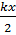 3)kх24)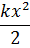 Задание №5Задание №5К поплавку массой 1 кг с помощью лески привязали тяжелый груз и бросили в воду. В результате поплавок оказался полностью под водой. Найти силу натяжения лески, если плотность поплавка вдвое меньше плотности воды, g = 10 м/с2К поплавку массой 1 кг с помощью лески привязали тяжелый груз и бросили в воду. В результате поплавок оказался полностью под водой. Найти силу натяжения лески, если плотность поплавка вдвое меньше плотности воды, g = 10 м/с2Выберите один из 4 вариантов ответа:Выберите один из 4 вариантов ответа:1)10 Н2)5 Н3)20 Н4)15 НЗадание №6Задание №6Тело массой m движется со скоростью v. Каков импульс тела?Тело массой m движется со скоростью v. Каков импульс тела?Выберите один из 4 вариантов ответа:Выберите один из 4 вариантов ответа:1)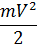 2)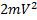 3)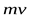 4)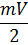 Задание №7Задание №7Колебания материальной точки происходят по закону Asinωt. Найти амплитуду колебаний, если для фазы колебаний, равной π/6, отклонение точки от положения равновесия равно 5 см.Колебания материальной точки происходят по закону Asinωt. Найти амплитуду колебаний, если для фазы колебаний, равной π/6, отклонение точки от положения равновесия равно 5 см.Выберите один из 4 вариантов ответа:Выберите один из 4 вариантов ответа:1)52)103)154)30Задание №8Задание №8Связь между давлением Р, концентрацией n и температурой Т  молекул для модели идеального газа имеет вид:Связь между давлением Р, концентрацией n и температурой Т  молекул для модели идеального газа имеет вид:Выберите один из 4 вариантов ответа:Выберите один из 4 вариантов ответа:1)Т = nkP2)P = nkT3)P = nk/T4)T = nk/PЗадание №9Задание №9Идеальный газ перешел из одного состояния в другое по закону P1/T1 = P2/T2. На каких рисунках правильно показан этот процесс?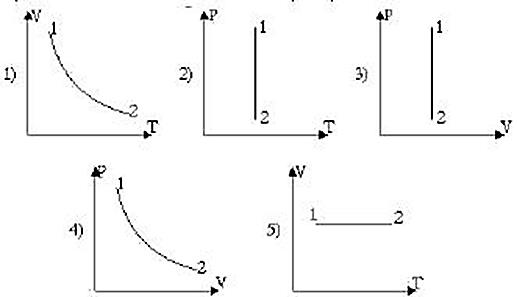 Идеальный газ перешел из одного состояния в другое по закону P1/T1 = P2/T2. На каких рисунках правильно показан этот процесс?Выберите один из 4 вариантов ответа:Выберите один из 4 вариантов ответа:1)3 и 52)3 и 43)2 и 44)2 и 3Задание №10Задание №10Необходимо нагреть 3 кг льда от 0°С до 40°С. Удельная теплота плавления льда 330 кДж/кг, удельная теплоемкость воды 4200 Дж/кг·К. Какое количество теплоты (кДж) для этого требуется?Необходимо нагреть 3 кг льда от 0°С до 40°С. Удельная теплота плавления льда 330 кДж/кг, удельная теплоемкость воды 4200 Дж/кг·К. Какое количество теплоты (кДж) для этого требуется?Выберите один из 4 вариантов ответа:Выберите один из 4 вариантов ответа:1)9962)9523)9784)1494Задание №11Задание №11Как изменится сила кулоновского взаимодействия между двумя маленькими заряженными частицами, если расстояние между ними увеличится в 5 раз:Как изменится сила кулоновского взаимодействия между двумя маленькими заряженными частицами, если расстояние между ними увеличится в 5 раз:Выберите один из 4 вариантов ответа:Выберите один из 4 вариантов ответа:1)увеличится в 25 раз2)увеличится в 5 раз3)уменьшится в 25 раз 4)уменьшиться в 5 разЗадание №12Задание №12Чему равно электрическое сопротивление участка цепи постоянного тока, если сила тока в цепи 4А, а напряжение на концах участка 2В:Чему равно электрическое сопротивление участка цепи постоянного тока, если сила тока в цепи 4А, а напряжение на концах участка 2В:Выберите один из 4 вариантов ответа:Выберите один из 4 вариантов ответа:1)0,5 Ом2)1 Ом3)1,5 Ом4)2 ОмЗадание №13Задание №13Проводник длиной 1,5 мс током 8 А перпендикуля­рен вектору индукции однородного магнитного поля, мо­дуль которого равен 0,4 Тл. Найдите работу сил Ампера, которая была совершена при перемещении проводника на 0,25 м по направлению действия силыПроводник длиной 1,5 мс током 8 А перпендикуля­рен вектору индукции однородного магнитного поля, мо­дуль которого равен 0,4 Тл. Найдите работу сил Ампера, которая была совершена при перемещении проводника на 0,25 м по направлению действия силыВыберите один из 4 вариантов ответа:Выберите один из 4 вариантов ответа:1)1,2 Дж2)0 Дж3)12 Дж4)120 ДжЗадание №14Задание №14При увеличении расстояния r от точечного источника электромагнитных волн плотность потока электромагнитного излучения уменьшается прямо пропорционально…При увеличении расстояния r от точечного источника электромагнитных волн плотность потока электромагнитного излучения уменьшается прямо пропорционально…Выберите один из 4 вариантов ответа:Выберите один из 4 вариантов ответа:1)r-22)r-33)r-14)r-4Задание №15Задание №15Чему будет равен угол падения при переходе светового луча в оптически менее плотную среду из оптической более плотной?Чему будет равен угол падения при переходе светового луча в оптически менее плотную среду из оптической более плотной?Выберите один из 4 вариантов ответа:Выберите один из 4 вариантов ответа:1)угол падения равен углу преломления2)свет проходит без преломления3)угол падения больше угла преломления4)угол падения меньше угла преломленияЗадание №16Задание №16Какому условию должна удовлетворять длина волны света λ, падающего на поверхность металла, чтобы началось явление фотоэффекта (А – работа выхода; h – постоянная Планка; v – частота; Еk - энергия электрона)?Какому условию должна удовлетворять длина волны света λ, падающего на поверхность металла, чтобы началось явление фотоэффекта (А – работа выхода; h – постоянная Планка; v – частота; Еk - энергия электрона)?Выберите один из 4 вариантов ответа:Выберите один из 4 вариантов ответа:1)λ ≥ A/h2)λ ≤ hc/A3)λ > Ek/h4)λ > hc/A